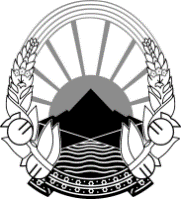 QEVERIA E REPUBLIKËS SË MAQEDONISË SË VERIUTPLAN AKCIONALPËR FORMIMIN E REZERVAVE TË DETYRUESHME2021-2022SHKUP, ________________2021Në bazë të nenit 12 paragrafi (2) të Ligjit të rezervave të detyrueshme të naftës (“Gazeta zyrtare e Republikës së Maqedonisë” nr. 144/14, 178/14, 199/15, 197/17, 7/19 dhe “Gazeta zyrtare e Republikës së Maqedonisë së Veriut” nr. 275/19), Qeveria e Republikës së Maqedonisë së Veriut në seancën e mbajtur më 27.04.2021 miratoiPLAN AKCIONALPËR FORMIMIN E REZERVAVE TË DETYRUESHME2021-20221. STRUKTURA E DERIVATVE TË NAFTËS NË REZERVAT E DETYRUESHMERezervat e detyrueshme që ruhen në formën e produkteve të gatshme përbëhen nga një ose më shumë lloje të derivateve të naftës të klasifikuara në kategoritë e mëposhtme:destilate të lehta ose derivate të lehta të naftës (gazra të lengshme të naftes GLN-butan, propan dhe perzierje nga butani dhe propani, të gjitha llojet e benzinave motorike dhe aviobenzinave),destilate të mesme ose derivate të mesme të naftës (të gjitha llojet e dizelit për -automjete, vajra të gazit ose vajra ekstra të lehtë EL-1 dhe kerozini), dhedestilate të rënda ose derivate të rënda të naftës (të gjitha llojet e mazutit) e të tjera (bitumeni dhe koksi i naftës).Në bazë të nenit 6 paragrafi (2) të Ligjit të rezervave të detyrueshme të naftës, rezervat e detyrueshme të Republikës së Maqedonisë së Veriut përbëhen nga ato derivate të naftës, pjesa e përbashkët e të cilave në konsumin e përgjithshëm të brendshëm në vitin paraprak kalendarik është së paku 75%. Struktura e rezervave të detyrueshme përcaktohet në bazë të konsumit të derivateve të naftës sipas grupeve të produkteve që mund të zëvendësohen me njëri-tjetrin. Duke qenë se vendi nuk ka një numër të mjaftueshëm të kapaciteteve të rezervuarëve për magazimin e GLN-së, në përcaktimin e përllogaritjes, konsumi i GLN-së i shtohet konsumit të benzinës motorike, kurse konsumi i koksit të naftës i shtohet konsumit të mazutit, për shkak të zëvendësimit. Таbela 1: Konsumi i brendshëm në periudhën 2016 - 2018 (në kton dhe në%)Fotografia 1: Struktura e konsumit në periudhën 2016-2018Në figurën 1, rrethi i brendshëm përmban të dhënat për vitin 2016, rrethi i mesëm për vitin 2017 dhe rrethi i jashtëm për vitin 2018.Sipas të lartëpërmendurës, struktura e rezervave të detyrueshme të naftës në Republikën e Maqedonisë së Veriut përbëhet nga katër lloje të derivateve të naftës, pjesa e përbashkët e të cilave në konsumin e përgjithshëm të brendshëm është së paku 75%, dhe atë:Benzinë motorike Eurosuper BS - 95 (në tekstin e mëtejmë: benzinë ​​motorike),Dizel Eurodizel BS (D-E-V) (në tekstin e mëtejmë: Dizel),Vaj ekstra i lehtë EL-1 (në tekstin e mëtejmë: EL-1) dheMazut M-1 NS (në tekstin e mëtejmë: Mazut).Në bazë të nenit 6 paragrafi (3) të Ligjit për rezervat të detyrueshme të naftës, pjesa e çdo derivati ​​individual të naftës që ruhet në rezervat e detyrueshme do të përcaktohet në bazë të pjesëve individuale të secilit derivat të naftës në konsumin e përgjithshëm të brendshëm në vitin kalendarik të kaluar. Sipas të lartëpërmendurës, në tabelën 2 është përcaktuar pjesëmarja në përqindje të çdo derivati ​​nafte në veçanti në rezervat e detyrueshme të naftës në vend.Таbela 2: Struktura e derivateve të naftës në rezervat e detyrueshme në % 2. NIVELI I REZERVAVE TË DETYRUESHMERezervat e detyrueshme të Republikës së Maqedonisë së Veriut do të formohen gradualisht në përputhje me këtë plan aksional, me qëllim që të sigurohet që rezervat e detyrueshme të përgjithshme që ruhen në çdo kohë në Republikën e Maqedonisë së Veriut t’u përgjigjen së paku 90 ditëve nga importet neto mesatare ditore ose 61 ditëve nga konsumi mesatar vendor ditor, në vitin kalendarik paraprak, varësisht se cila nga dy sasitë e theksuara është më e madhe.Niveli, gjegjësisht sasitë e përgjithshme të rezervave të detyrueshme të naftës, përcaktohet përmes ekuivalentit të naftës bruto, të llogaritur në përputhje me metodat dhe procedurat për llogaritjen e nivelit të rezervave të detyrueshme në Republikën e Maqedonisë së Veriut, të cilat janë të rregulluara me rregullore në të cilat janë transponuar anekset. 1, 2 dhe 3 të Direktivës 2009/119 / KE dhe Direktivës (BE) 2018/1581.Duke u bazuar në të dhënat e Entit Shtetëror të Statistikave për lëvizjen e konsumit të brendshëm të derivateve të naftës në periudhën 2016-2019, si dhe në të dhënat mujore nga njoftimet statistikore për Energjinë për vitin 2020, është realizuar përllogaritje e importit të parashikuar dhe konsumit të parashikuar të derivateve të naftës në vendin në periudhën 2021-2022.Në bazë të përllogaritjeve nga tabelat 3, 4, 5 dhe 6 të këtij plani akcional, përcaktohet se cila nga këto dy sasitë e theksuara, importi neto mesatar ditor apo konsumi mesatar vendor ditor, është më i lartë, gjegjësisht nivelin e rezervave të detyrueshme të cilën Republika e Maqedonisë së Veriut është e detyruar ta formojë dhe ruajë atë.Таbela 3: Konsumi i brendshëm i derivateve të naftës 2016-2018 (kton)Sipas të dhënave nga tabela 3, është evidente se vitet e fundit konsumi i brendshëm i Dizelit është rritur mesatarisht për 2% në nivel vjetor, kurse konsumi i Mazutit dhe EL-1 është në rënie, ndërsa konsumi i derivateve të tjera të naftës është relativisht në të njëjtin nivel. Në bazë të këtyre treguesve, si dhe të dhënave për konsumin e brendshëm dhe importet neto në vitet 2019 dhe 2020, në tabelat 4 dhe 5, është realizuar përllogaritje e importit neto të parashikuar dhe konsumit të brendshëm të parashikuar për vitet 2021 dhe 2022.Таbelа 4: Importi neto i derivateve të naftës (ktoe)Таbela 5: Konsumi i brendshëm i derivateve të naftës (kton dhe ktoe)Importet neto mesatar ditor dhe konsumi mesatar vendor ditor (i shprehur në kton dhe ktoe) jepen në tabelën 6.Tabela 6: Importet neto mesatare ditore dhe konsumi mesatar ditor i brendshëm:Sipas të dhënave nga tabela 6, në Republikën e Maqedonisë së Veriut importet neto ditore të derivateve të naftës janë më të larta se konsumi ditor i brendshëm.Në bazë të nenit 5 paragrafi (1) të Ligjit të rezervave të detyrueshme të naftës, është përcaktuar se niveli i rezervave të detyrueshme të naftës në Republikën e Maqedonisë së Veriut do të llogaritet në bazë të importit neto ditor të derivateve të naftës, përkatësisht niveli i rezervave të naftës do të jetë të paktën 90 ditë nga importet neto mesatare ditore të derivateve të naftës në vitin kalendarik paraprak. 3. SASITË E NEVOJSHME TË DERIVATEVE TË NAFTËS PËR FORMIMIN E REZERVAVE TË DETYRUESHME DERI NË VITIN 2022 Plani akcional ka për qëllim të mundësojë përmbushjen e obligimeve të Republikës së Maqedonisë së Veriut të ndërmarra me Vendimin e Mbledhjes Ministrore të Komunitetit të Energjisë D/2012/03MC-EnC të datës 18.10.2012.Sipas të lartëpërmendurës, me këtë plan akcional përcaktohen llojet dhe sasitë e derivateve të naftës që do të furnizohen, me qëllim që deri më 31.12.2022, të formohen rezervat e detyrueshme në sasi që korrespondojnë me nivelin prej të paktën 90 ditësh nga importet neto ditore të derivateve të naftës në vend.Pika fillestare për llogaritjen e nivelit të rezervave që duhet të arrihet deri më 31 dhjetor 2022 janë të dhënat për nivelin e rezervave të detyrueshme në vitin 2020.3.1. Niveli i rezervave të detyrueshme të naftës në 2020Niveli i rezervave të detyrueshme të derivateve të naftës në vitin 2020 jepet në tabelën 7.Tabela 7: Niveli i rezervave të detyrueshme në vitin 2020 Tabela 8: Ditët e mbulimit, gjegjësisht numri i ditëve për të cilat sigurohen rezervat e naftës në përputhje me nivelin nga tabela 7 e këtij plani aksional.Sipas të dhënave nga tabela 8, në Republikën e Maqedonisë së Veriut, mbulimi mesatar i importeve neto ditore të derivateve të naftës, më 31.12.2020, ishte 52 ditë. Mbulimi më i ulët është te Dizeli i cili është 61 ditë, ndërsa derivatet e tjera të naftës të cilat ruhen si rezerva të detyrueshme mbulojnë më shumë se 89 ditë të importit neto ditor të derivateve të naftës në vend.Të dhënat nga tabela 8 përcaktojnë vendimet dhe aktivitetet e mëtejshme për formimin e rezervave të detyrueshme.Sipas të lartëpëremdnurës, për realizimin e këtij plani akcional, Agjencia e Rezervave të Detyrueshme të Naftës (në tekstin e mëtejmë: MAKORA) ka për detyrë që gjatë viteve 2021 dhe 2022 të realizojë furnizimin e derivateve të naftës për formimin e rezervave të detyrueshme, gjatë së cilës furnizim më i madh do jetë furnizimi i Dizelit.3.2. Sasitë e nevojshme të rezervave të detyrueshme deri më 31.12.2022Sipas nivelit të rezervave të detyrueshme dhe ditëve të mbulimit të përcaktuara në tabelën 8, janë llogaritur sasitë e rezervave të detyrueshme të naftës që Republika e Maqedonisë së Veriut duhet t’i furnizojë deri më 31 dhjetor 2022 me qëllim që ta arrijë nivelin e 90 ditëve ditore nga importet neto ditore të derivateve të naftës.Tabela 9: Sasitë e derivateve të naftës në rezervat e detyrueshme deri më 31.12.2022.4. MËNYRA E FORMIMIT TË REZERVAVE TË DETYRUESHME Rezervat e detyrueshme të naftës në Republikën e Maqedonisë së Veriut do të formohen me furnizimin, ruajtjen dhe mirëmbajtjen e produkteve të gatshme, gjegjësisht sasitë e përgjithshme do të ruhen në formë të derivateve të naftës, sipas strukturës së rezervave të detyrueshme të naftës të përcaktuara në pikën 1. të këtij plani akcional.Duke pasur parasysh sasitë e derivateve të naftës që duhet të furnizohen deri më 31.12.2022, në përputhje me tabelën 9 të këtij plani akcional, si dhe kapacitetet e disponueshme për magazinim në Republikën e Maqedonisë së Veriut, me këtë plan akcional rregullohet furnizimi i sasive të përgjithshme të nevojshme dhe llojet e derivateve të naftës që do të ndahen për vitin 2021 dhe 2022. Niveli i pritur i rezervave të detyrueshme të naftës është dhënë në tabelën 10.Tabela 10: Niveli i rezervave të detyrueshme për periudhën 2020-2022 (kton)5. MJETET E NEVOJSHME PËR FORMIMIN DHE MIRËMBAJTEN E REZERVAVE TË DETYRUESHMEShpenzimet e përgjithshme për realizimin e këtij plani akcional arrijnë në rreth 94 milionë euro. Duke pasur parasysh se niveli i rezervave të naftës të cilat Republika e Maqedonisë së Veriut është e obliguar t’i formojë është i ndryshueshëm sipas variabilitetit të importit neto dhe konsumit të brendshëm të derivateve të naftës, shuma e përgjithshme e mjeteve të nevojshme është i ndryshueshëm.5.1. Fondet e nevojshme për formimin e rezervave të detyrueshmePër furnizimin e derivateve të naftës me qëllim formimin e rezervave të detyrueshme deri në nivelin e përcaktuar në tabelën 10 të këtij plani akcional, nevojiten rreth 78 milionë euro.Tabela 11: Mjetet e nevojshme për furnizimin e derivateve të naftës për rezervat e detyrueshme deri më 31.12.2022 (në milionë euro)5.2. Mjetet e nevojshme për magazinim, ruajtje dhe ripërtëritje   Tabela 12: Mjete të nevojshme për shlyerjen e shpenzimeve ndaj magazinuesve për magazinim, ruajtje dhe ripërtëritje të rezervave të detyrueshme (në milionë euro) Për llogaritjen e shpenzimeve të magazinimit është marrë çmimi prej 2,5 €/m3 në përputhje me Rregulloren për vlerën e kompensimit për ruajtjen dhe evaporimin e naftës dhe derivateve të naftës nga rezervat e detyrueshme (“Gazeta zyrtare e Republikës së Maqedonisë së Veriut”. " nr.123/19).5.3. Shpenzimet e përgjithshme për realizimin e planit akcional Tabela 13: Mjetet e përgjithshme të nevojshme për realizimin e planit akcional në periudhën 2021-2022 (në miliona euro në vit)6. FINANCIMIRezervat e detyrueshme të naftës në Republikën e Maqedonisë së Veriut janë pronë e shtetit dhe financohen nga kompensimi për rezervat e detyrueshme të naftës, i cili është i përcaktuar me ligj.Mjetet financiare dhe paguhen në llogari përkatëse për pagesë në korniza të llogarisë së thesarit dhe konsiderohen si të ardhura të MAKORA-s.Mjetet që i dedikohen mbulimit të harxhimeve për formimin, ruajtjen dhe ripërtëritjen e rezervave të detyrueshme si dhe për punën e rregullt të MAKORA-s, sigurohen nga:- kompensimi për rezerva të detyrueshme të naftës së papërpunuar dhe/ose derivateve të naftës (në tekstin e mëtejmë: kompensim për rezerva të detyrueshme);- mjete të realizuara në bazë të bashkëpunimit ndërkombëtar të programeve dhe projekteve;- kredi dhe - burime tjera.Në tabelën -14 janë pasqyruar të hyrat e pritshme në llogarinë e MAKORA-s sipas vlerës së komepnsimit ekzistues për rezervat e detyrueshme të naftës.Tabela 14: Të ardhurat e parashikuara për vitin 2021, sipas vlerës së kompensimit ekzistuespër financimin e rezervave të detyrueshme: Në vitin 2022 nevojitet që të sigurohen mjete në vlerë të përgjithshme prej rreth 83 milionë euro, në përputhje me parashikimet për mjetet e nevojshme për realizimin e këtij plani akcional nga tabela 13 dhe të hyrate e mjeteve të parashikuara për vitin 2021 nga tabela 14, me qëllim që të formohen rezervat e detyrueshme jo më vonë se data 31.12.2022, në përputhje me nenin 50 të Ligjit të rezervave të detyrueshme të naftës.7. MËNYRA DHE DINAMIKA E RIPËTËRITJES SË REZERVAVE TË DETYRUESHMENafta e papërpunuar dhe derivatet e naftës nga rezervat e detyrueshme duhet të jenë në përputhje me rregulloret kombëtare në fuqi për cilësinë e lëndëve djegëse të lëngshme dhe të mos përmbajnë papastërti të paligjshme dhe/ose papastërti që mund të ndikojnë ndjeshëm në cilësinë dhe sasitë aktuale të rezervave të naftës, në mënyrë që rezervat e naftës të jenë gjithmonë të disponueshme për ndërhyrje në treg.Ripërtëritje të derivateve të naftës vijuese do të kryhet nga shoqëritë tregtare të sektorit të naftës në vend, të cilat janë magazinues të rezervave të detyrueshme, në bazë të kontratave të lidhura për magazinim, ruajtjen dhe ripërtëritje të naftës dhe derivateve të naftës nga rezervat e detyrueshme me MAKORA-n.Dinamikën e ripërtëritjes do ta rregullojë çdo magazinues veç e veç, duke pasur parasysh se në kapacitetet magazinuese në të njëjtën kohë ruhen dhe rezervat tregtare të magazinuesve, rezervat e detyrueshme, si dhe derivatet e naftës të palëve të treta.Ripërtëritjen e rezervave të detyrueshme që janë të magazinuara në kapacitete magazinuese që janë në pronësi të shtetit do ta realizojë MAKORA, me ç'rast të njëjtat do të ripërtërihen plotësisht deri më 31.12.2022.8. ORGANIZIMI I MAGAZINIMIT DHE SHPËRNDARJA TERRITORIALE E REZERVAVE TË DETYRUESHMERezervat e detyrueshme të Republikës së Maqedonisë së Veriut do të shpërndahen për ruajtje, mirëmbajtje dhe ripërtëritje tek shoqëritë tregtare që i plotësojnë kushtet e përgjithshme dhe të veçanta të përcaktuara me Ligjin e rezervave të detyrueshme të naftës.Kur rezervat e detyrueshme ruhen në kapacitete magazinuese të rezervuarëve të marra me qira, të njëjtat kapacitete mund t’i shfrytëzojnë dhe shoqëritë tregtare – magazinuesit, gjatë së cilës është e detyrueshme që rezervat e naftës së papërpunuar dhe/ose derivateve të naftës nga rezervat e detyrueshme të evidentohen veç e veç dhe me ato nuk duhet vepruar pa urdhër dhe pëlqim paraprak me shkrim nga MAKORA.Duke qenë se kapacitetet e rezervuarëve në vend janë paraprakisht të definuara, si për nga madhësia dhe qëllimi, ashtu edhe për nga shpërndarja territoriale, për nevojat e shpërndarjes territoriale të rezervave të detyrueshme Republika e Maqedonisë së Veriut konsiderohet si e para në rajon. Sipas të lartëpërmendurës, rezervat e detyrueshme të naftës dhe derivatet e naftës, do të shpërndahen territorialisht sipas vendndodhjeve të kapaciteteve magazinuese të naftës së papërpunuar dhe derivateve të naftës, gjatë së cilës mundet që në disa zona të magazinohet një sasi më e madhe, por detyrimisht dhet të sigurohet furnizim i pandërprerë në të gjithë territorin, duke marrë parasysh infrastrukturën e rrjetit logjistik të shitjes për furnizimin e tregut me derivate të naftës.9. NEVOJA DHE MËNYRA E INVESTIMIT NË RIPËRTËRITJEN E KAPACITETEVE MAGAZINUESE EKZISTUESE DHE NDËRTIMIN E KAPACITETEVE TË REJA RUAJTUESEHapësirë magazinuese potenciale e lirë që është në pronësi të shtetit ekziston në disa lokacione në vend, megjithatë të njëjtat nuk janë në përdorim për një kohë më të gjatë. Magazinat janë të pajisura me pajisjet të domosdoshme për funksionim, por duke qenë se ato nuk janë në funksion, janë marrë masa për ruajtjen dhe mbrojtjen e tyre.Aktivitetet e nevojshme për vënien në funksion të kapaciteteve magazinuese të mësipërme janë:- të bëhet një projekt detyrë;- të bëhet një projekt për hulumtime teknike të kapaciteteve të rezervoarëve dhe instalimeve;- angazhimin e një organi të akredituar inspektues për hulumtime dhe përcaktimin e korrektësisë teknike të rezervoarëve dhe instalimeve;- zbatimi i një procedure për bazhdarim të pajisjeve, rezervoarëve dhe instalimit dhe- vënia në punë e kapaciteteve të rezervoarëve.Shpenzimet për mirëmbajtjen aktuale dhe investuese të kapaciteteve të rezervoarëve dhe instalimeve dhe ndërtimin e të rejave nuk mund të përcaktohen në këtë fazë.Duke pasur parasysh që në periudhën e ardhshme 2021-2022 rezervat e detyrueshme duhet të formohen deri në nivelin e përcaktuar prej të paktën 90 ditësh nga importet neto mesatare ditore, nuk është e paraparë asnjë investim në ripërtëritjen e kapaciteteve ekzistuese dhe ndërtimin e kapaciteteve të reja magazinuese.  Nga aspekti i rezervave të detyrueshme të naftës, mirëmbajtja e kapaciteteve ekzistuese dhe ndërtimi i kapaciteteve të reja dhe infrastrukturës për derivatet e naftës në territorin e Republikës së Maqedonisë së Veriut do ta zgjidhte në mënyrë të përhershme problemin me ruajtjen e rezervave të përgjithshme të naftës. Kjo është një çështje veçanërisht e rëndësishme, pasi analizat tregojnë se tendencat në vendet anëtare të BE-së synojnë të mbajnë një pjesë sa më të madhe ose mundësisht sasitë e përgjithshme rezervave të detyrueshme të naftës të jenë të magazinuara në territorin e tyre. Kjo bazohet në nevojën për disponueshmëri të rezervave në çdo kohë për të mundësuar një reagim të shpejtë dhe të menjëhershëm në rast të një ndërprerjeje të madhe në furnizimin me derivate të naftës me shpenzime sa më të ulëta të mundshme.10. AKTIVITETET DHE MASAT PËR REALIZIMIN E PLANIT AKCIONAL PËR FORMIMIN E REZERVAVE TË DETYRUESHME11. DISPOZITA PËRFUNDIMTAREKy plan akcional hyn në fuqi ditën e miratimit, kurse do të publikohet dhe në “Gazetën Zyrtare të Republikës së Maqedonisë së Veriut”.Nr. 40-4104/127.04.2021 vitiShkup						                        KRYETARI I QEVERISË                                                                                           SË REPUBLIKËS SË MAQEDONISË SË VERIUT							                               Zoran ZaevDerivati i naftësviti 2016 viti 2016  viti 2017  viti 2017 viti 2018 viti 2018 Derivati i naftëskton%kton%kton%Benzinë motorike + GLN180,720179,819176,820Dizel549,760576,263574,063ЕL-153,3651,6644,75Мазzut + Koksi i naftës132,714111,912107,712Gijthësej %/100/100/100Benzinë motorike20%Dizel63%ЕL-15%Маzut12%Gjithësej100%Lloji i derivatit të naftësviti 2016 viti 2017  viti 2018  GLN77,076,777,8Benzinë motorike103,7103,199,0Karburante reaktive  15,320,222,5Dizel549,7576,2574,0ЕL-153,351,644,7Маzut90,977,465,3Koksi i naftës41,734,542,5Të tjera149,285,453,1GJITHËSEJ1.080,91.025,0978,8Derivati i naftësImporti neto i realizuarImporti neto i realizuarImporti neto i parashikuarImporti neto i parashikuarDerivati i naftës2019202020212022GLN83,369,883,483,8Benzinë motorike105,380,5104,2104,1Karburante reaktive24,27,224,424,7Dizel623,5557,6643,2656,1ЕL-147,139,945,845,3Маzut67,457,262,961,0Koksi i naftës45,2142,744,844,8Të tjera56,655,956,156,1GJITHËSEJ1.052,61.010,91.064,91.076,0Derivati i naftësKonsumi i  brendshëm i realizuarKonsumi i  brendshëm i realizuarKonsumi i  brendshëm i realizuarKonsumi i  brendshëm i realizuarKonsumi i brendshëm i parashikuarKonsumi i brendshëm i parashikuarKonsumi i brendshëm i parashikuarKonsumi i brendshëm i parashikuarKonsumi i brendshëm i parashikuarDerivati i naftës201920192020202020212021202220222022Derivati i naftës(kton)(ktoе)(kton)(ktoe)(kton)(ktoe)(ktoe)(kton)(ktoe)Benzinë motorike98,9105,376,280,598,7105,1105,198,6105,0Karburante reaktive22,724,26,97,223,124,724,723,124,7Dizel585,4623,5528,0557,6609,1648,7648,7621,3661,7ЕL-144,247,137,739,943,346,146,142,945,7Маzut63,367,454,257,259,663,563,557,861,6GJTIHËSEJ814,5867,5703,1742,4833,8888,0888,0843,7898,5viti 2019viti 2019viti 2020 viti 2020 viti 2021viti 2021viti 2022viti 2022(kton)(ktoe)(kton)(ktoe)(kton)(ktoe)(kton)(ktoe)Importi neto ditor2,72,92,62,82,82,92,82,9Konsumi ditor2,22,41,92,02,32,42,32,5Lloji i derivatit të naftëssasia(kton)(ktoe)Benzinë motorike (litra)30.976.88623,124,6Dizel (litra)105.351.22486,992,6ЕL-1 (litra)10.155.0118,48,9Мazut (kilogramë)19.774.49919,821,1GJITHËSEJ138,2147,2Lloji i derivatit të naftësNiveli i rezervave(ктон)Niveli i rezervave(ктоe)Importi neto ditor (ктое)Ditët e mbulimitGLN000,20Benzinë motorike23,124,60,2123Karburante reaktive000,10Dizel86,992,61,561ЕL-18,48,90,189Маzut19,821,10,2105Koksi i nsftës000,30Të tjera000,20Gjithësej 138,2147,2   2,8 52Derivati i naftësSasitë më 31.12.2020 (kton)Sasitë e parashikuara më 31.12.2022 (kton)Sasitë e përgjithshme për furnizim për periudhën deri më 2022 (kton)Benzinë motorike23,150,227,1Dizel86,9158,371,4ЕL-18,410,01,6Маzut19,832,712,9GJITHËSEJ138,2251,2113,0Lloji i derivatit të naftësRealizuarParashikuar/priturParashikuar/priturLloji i derivatit të naftësviti 2020 viti 2021 viti 2022 Benzinë motorike23,123,150,2Dizel86,994,3158,3ЕL-18,48,410,0Маzut19,819,832,7GJITHËSEJ 138,2145,6251,2Derivati i naftësSasitë e përgjithshme për furnizim  (kton)Çmimi mesatar (euro/ton)Mjete të nevojshme në milionë euroBenzinë motorike27,178821,411Dizel71,470150,030ЕL-11,66871,149Маzut12,94335,580Gjithësej113,078,170viti 2021 viti 2022 Sasitë e përgjithshme (kton)145,6 251,2Vëllimi i përgjithshëm (х1000 м3)175,7301,5Gjithësej miliona/euro/në vjet5,271 9,04520212022GjithësejPër furnizim të derivateve të naftës 4,82173,34878,170për magazinim, ruajtje dhe ripërtëritje   5,2719,04514,316Për funksionim të rregullt të MAKORAS-s0,50,51,0GJITHËSEJ10,59282,89393.486Derivati i naftësVlera e kompensimit ekzistues në denarë Të hyrat e pritshme për vitin 2021 në denarëGLN (kg.)0,892.089.228Benzinë motorike (lit.)0,891.914.706Karburante reaktive (lit.)0,3138.224Dizel (lit.)0,33.673.511ЕL-1 (lit.)0,3253.643Маzut (kg.)0,74695.457Koksi i naftës (kg.)00Të tjera (kg.)00GJITHESEJ8.764.769АktiviteteМasaAfati i realizimitKompetent për realizimMjete financiare indikative (denarë)viti 2021Zbatimi i procedurave për furnizimin e derivateve të naftësaktualeМАКORA296.500.000,00Pagesa e shpenzimeve të ruajtjes dhe evaporimit të rezervave të detyrueshmeaktualeМАКОRА324.166.500,00Kryerja e kontrollit të sasive dhe cilësisë së derivateve të naftësaktualeМАКОRА1.452.000,00viti 2022Zbatimi i procedurave për furnizimin e derivateve të naftësaktualeМАКОRА4.510.902.000,00Pagesa e shpenzimeve të ruajtjes dhe evaporimit të rezervave të detyrueshme aktualeМАКОRА556.267.500,00Kryerja e kontrollit të sasive dhe cilësisë së derivateve të naftësaktualeМАКОRА1.500.000,00